IIJA – Highway FundingMinnesota Highway ApportionmentsMinnesota Highway Apportionments – INCREASED FUNDING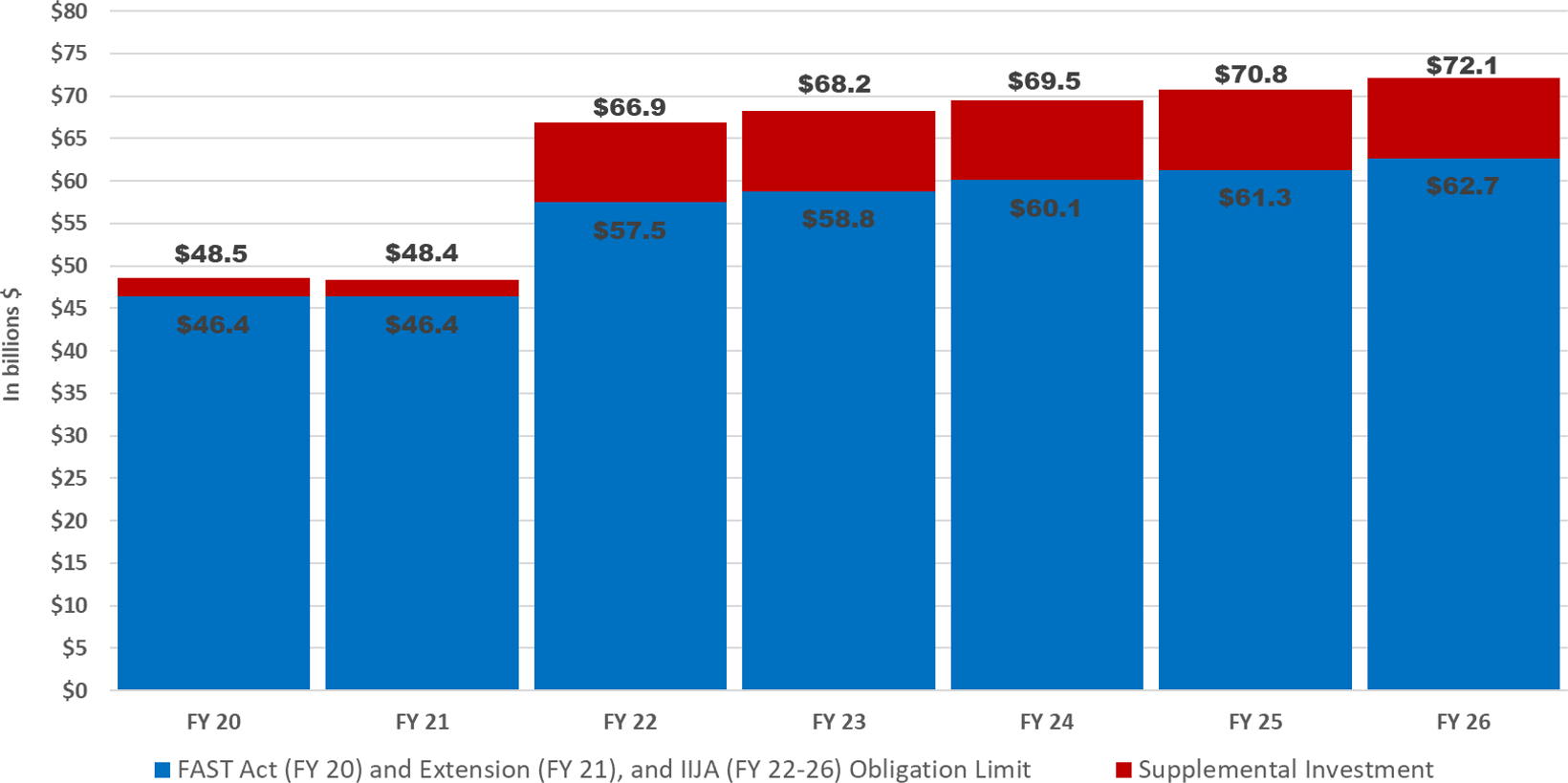 FY2021BaselineFY2022FY2023FY2024FY2025FY2026TOTAL 5-Year$713,850,900$863,876,119$881,154,805$898,779,064$916,775,809$935,092,087$4,495,657,884FY2021BaselineFY2022FY2023FY2024FY2025FY2026TOTAL 5-Year$713,850,900$150,025,219$167,303,905$184,928,164$202,241,187$221,241,187$925,739,662